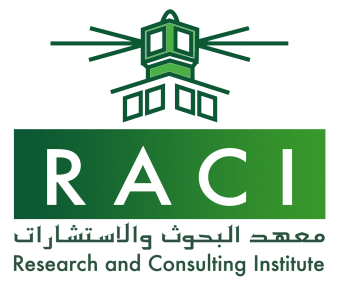 المقترح المبدئي لإنشاء الكراسي العلميةاسم الكرسي:  الرؤية:الرسالة:أهداف الكرسي :مدى الاستفادة من الكرسي :خبرة الجامعة في مجال الكراسي :ميزانية الكرسي :المدة الزمنية :المشرف على الكرسي :فريق العمل :........